Moduły systemu MES - kontrola nad procesami zarządzaniaKażda firma realizująca proces produkcji powinna zdawać sobie sprawę z tego, jak ważne jest odpowiednie zarządzanie podejmowanymi działaniami. W większości przypadków możliwości człowieka nie są wystarczające, dlatego też przedsiębiorstwa decydują się na takie rozwiązania jak moduły systemy MES, których zadaniem jest zyskanie niezbędnej funkcjonalności.Rozwiązania mające realny wpływ na działania przedsiębiorstwModuły systemu MES to elementy składowe wykorzystywane w produkcji, aby zapewnić odpowiedni poziom funkcjonalności W przypadku modułu MES jest to narzędzie, które gromadzi wszelkie niezbędne informacje dotyczące przebiegu procesu. To podstawowy moduł, w którym znajdują się szczegóły na temat dostaw, usterek, stanów magazynowych, czy chociażby informacji o zamówieniach. Ten element wpływa na długość procesu decyzyjnego, a także na usprawnienie pracy kadry kierowniczej.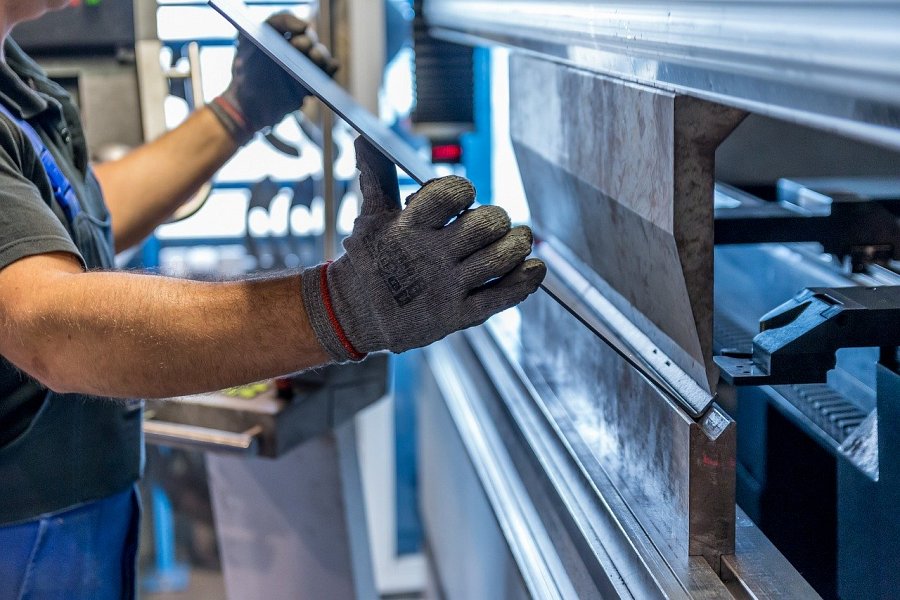 Moduły systemu MES - usprawnienie produkcji w firmieOmawiane wyżej moduły systemu MES to jedynie etap bazowy. Wśród uzupełniających go funkcji znajdują się moduły planowania produkcji, moduł magazynowy, moduł rejestracji czasu pracy, a także moduł obsługi klienta. Łącząc poszczególne elementy ze sobą, zyskujemy w pełni integralny system, dzięki któremu kontrolowanie i reagowanie na działania produkcyjne nie stanowi wyzwania. Dlatego też warto korzystać z udogodnień do jakich niewątpliwie należą moduły systemu MES. Ułatwi to prowadzenie firmy produkcyjnej i oddziaływanie na jej potrzeby.